NAME: EBONG PRINCE VINCENTDEPARTMENT: ELECTRICAL ELECTRONICS ENGINEERING MATRIC NUMBER: 18/ENG04/028TEST QUESTIONS 4B AND 4D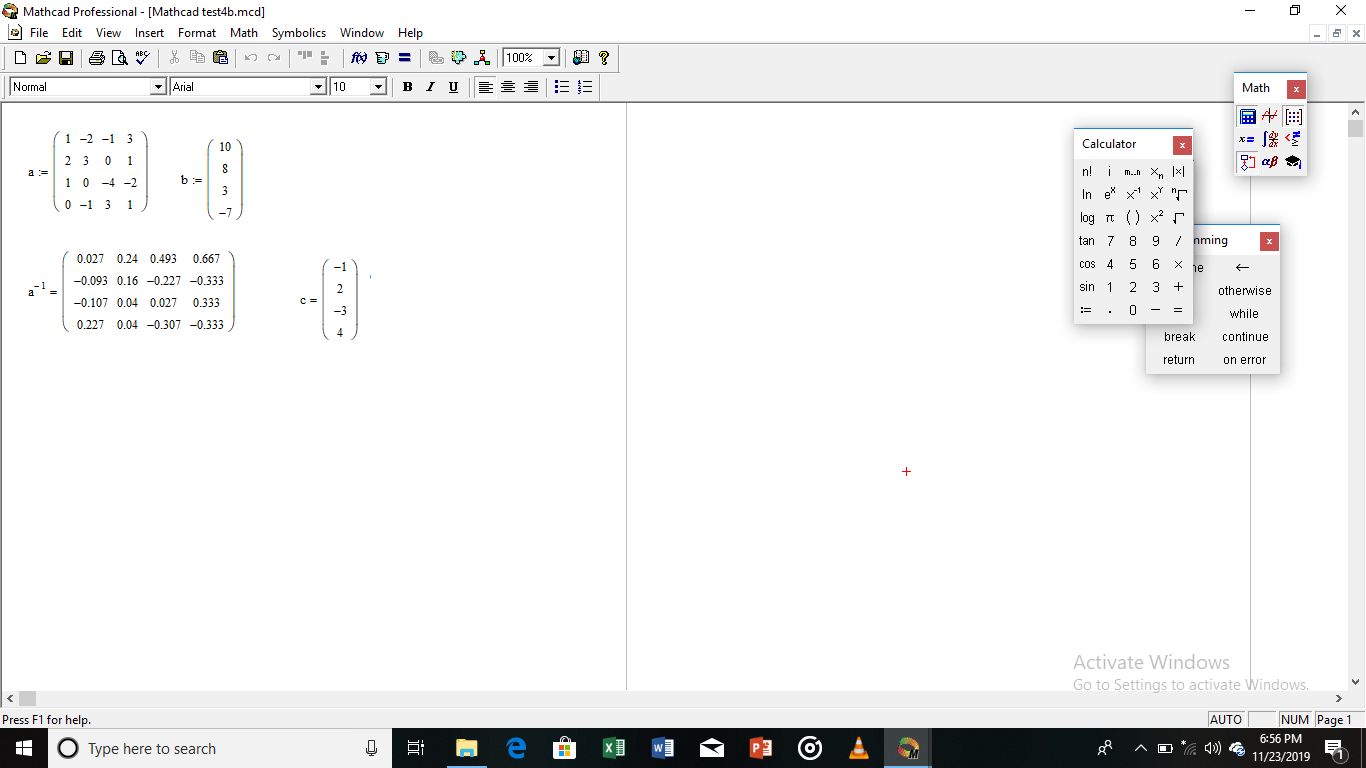 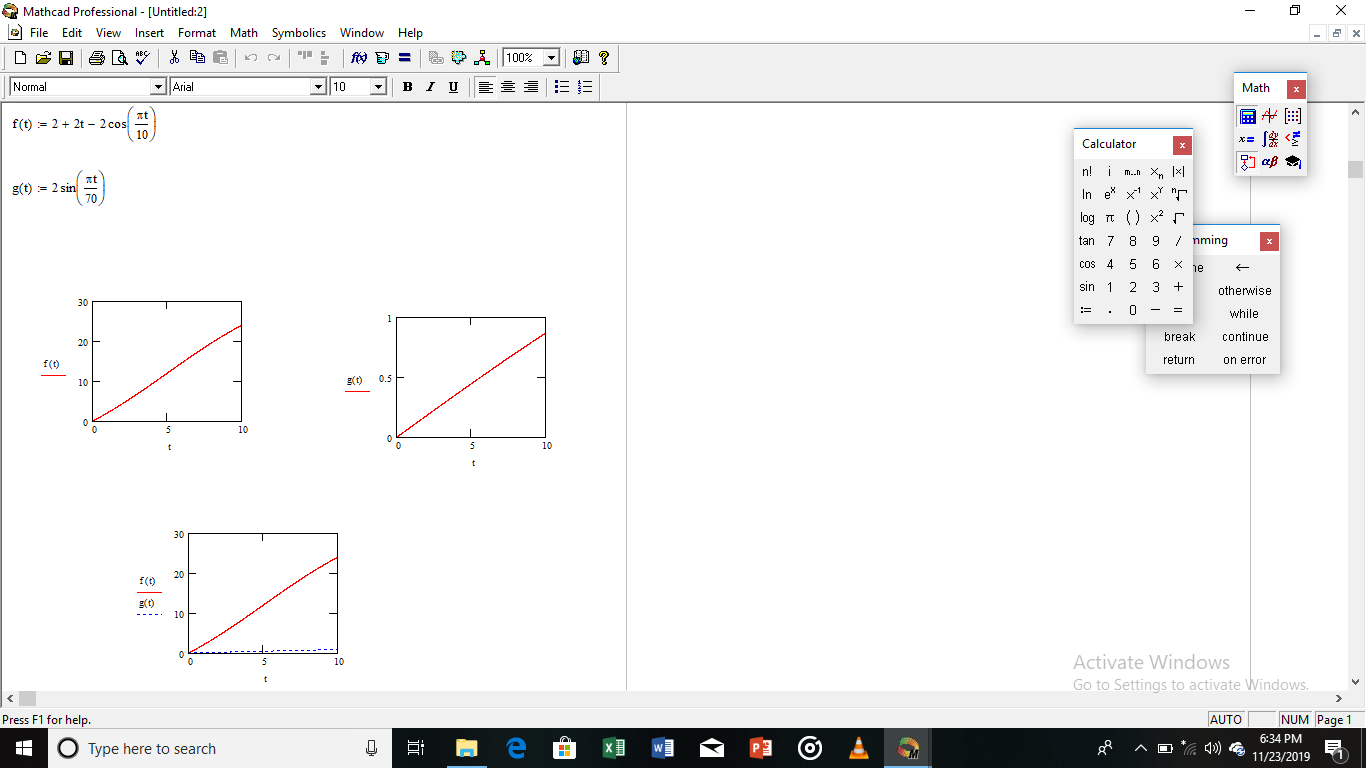 